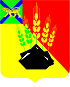 АДМИНИСТРАЦИЯ МИХАЙЛОВСКОГО МУНИЦИПАЛЬНОГО РАЙОНА ПОСТАНОВЛЕНИЕ ___________                                           с. Михайловка                                         № _________Об утверждении административного регламента администрацииМихайловского муниципального района предоставления муниципальной услуги «Предоставление гражданам в безвозмездное пользование земельных участков, находящихся в ведении органов местного самоуправления или в собственности Михайловского муниципального района»В соответствии с Земельным кодексом Российской Федерации, Федеральными законами от 25.10.2001 № 137-ФЗ «О введении в действие Земельного кодекса Российской Федерации», от 27.07.2010 № 210-ФЗ «Об организации предоставления государственных и муниципальных услуг», Федеральным законом от 06.10.2003 № 131-ФЗ «Об общих принципах организации местного самоуправления в Российской Федерации», постановлением администрации Михайловского муниципального района от 12.07.2011 № 624-па «Об утверждении порядка разработки и утверждения административных регламентов исполнения муниципальных функций (предоставления муниципальных услуг)», Уставом Муниципального образования, в целях повышения качества и доступности результатов предоставления муниципальной услуги, администрация Михайловского муниципального районаПОСТАНОВЛЯЕТ:1. Утвердить административный регламент предоставления администрацией Михайловского муниципального района муниципальной услуги «Предоставление гражданам в безвозмездное пользование земельных участков, находящихся в ведении органов местного самоуправления или в собственности Михайловского муниципального района», согласно приложению (прилагается).2. Считать утратившим силу постановление администрации Михайловского муниципального района от 14.11.2016 № 693-па «Об утверждении административного регламента предоставления муниципальной услуги «Предоставление гражданам в безвозмездное пользование земельных участков, находящихся в муниципальной собственности и расположенных в границах сельских поселений и на межселенной территории Михайловского муниципального района».3. Муниципальному казённому учреждению «Управление по организационно-техническому обеспечению деятельности администрации Михайловского муниципального района» (Горшков А.П) разместить настоящее постановление на официальном сайте администрации Михайловского муниципального района.4. Настоящее постановление вступает в силу с момента его размещения на официальном сайте администрации Михайловского мунипального района.5. Контроль за исполнением настоящего постановления возложить на первого заместителя главы администрации муниципального района Зубок П.А. Глава Михайловского муниципального района –Глава администрации района                                                                       В.В. АрхиповУТВЕРЖДЕНпостановлением администрацииМихайловского муниципального районаот _____________ № ___________Административный регламент предоставления муниципальной услуги«Предоставление гражданам в безвозмездное пользование земельных участков, находящихся в ведении органов местного самоуправления или в собственности Михайловского муниципального района»I. ОБЩИЕ ПОЛОЖЕНИЯПредмет регулирования административного регламентаНастоящий административный регламент предоставления администрацией Михайловского муниципального района муниципальной услуги «Предоставление гражданам в безвозмездное пользование земельных участков, находящихся в ведении органов местного самоуправления или в собственности Михайловского муниципального района» (далее - административный регламент) разработан в целях повышения качества предоставления и доступности муниципальной услуги «Предоставление гражданам в безвозмездное пользование земельных участков, находящихся в ведении органов местного самоуправления или в собственности Михайловского муниципального района» (далее - муниципальная услуга), создания комфортных условий для получателей муниципальной услуги, определяет сроки и последовательность действий (административных процедур) при осуществлении администрацией Михайловского муниципального района полномочий по предоставлению муниципальной услуги.Предоставление муниципальной услуги осуществляется в рамках реализации Федерального закона от 01.05.2016 № 119-ФЗ «Об особенностях предоставления гражданам земельных участков, находящихся в государственной или муниципальной собственности и расположенных на территориях субъектов Российской Федерации, входящих в состав Дальневосточного федерального округа, и о внесении изменений 
в отдельные законодательные акты Российской Федерации» (далее – Федеральный закон № 119-ФЗ) в отношении земельных участков находящихся в ведении органов местного самоуправления или в собственности Михайловского муниципального района.Круг заявителей2.1. Муниципальная услуга предоставляется гражданам Российской Федерации, а также иностранным гражданам и лицам без гражданства, являющимся участниками Государственной программы по оказанию содействия добровольному переселению в Российскую Федерацию соотечественников, проживающих за рубежом, и членам их семей, совместно переселяющимся на постоянное место жительства в Российскую Федерацию в рамках Федерального закона № 119-ФЗ (далее - заявитель). С заявлением о предоставлении земельного участка в безвозмездное пользование могут обратиться не более десяти граждан.2.2. От имени заявителя за предоставлением муниципальной услуги могут обращаться представители, имеющие право в соответствии с законодательством Российской Федерации либо в силу наделения их заявителем в порядке, установленном законодательством Российской Федерации, полномочиями выступать от его имени (далее – представитель заявителя).Требования к порядку информирования о предоставлении муниципальной услуги3.1. Порядок получения информации по вопросам предоставления муниципальной услугиИнформирование о порядке предоставления муниципальной услуги осуществляется:специалистом отдела архитектуры, градостроительства и дорожной деятельности управления по вопросам градостроительства, имущественных и земельных отношений администрации Михайловского муниципального района (далее – Специалист), ответственным за предоставление муниципальной услуги, при непосредственном обращении заявителя, представителя заявителя в администрацию Михайловского муниципального района;работником многофункционального центра предоставления государственных и муниципальных услуг, расположенного на территории Приморского края (далее – МФЦ), в случае если муниципальная услуга предоставляется МФЦ или с его участием, в соответствии с соглашением о взаимодействии между МФЦ и администрацией Михайловского муниципального района;посредством телефонной, факсимильной и иных средств телекоммуникационной связи;путем оформления информационных стендов в местах предоставления муниципальной услуги;путем размещения информации на официальном сайте www.mikhprim.ru в информационно-телекоммуникационной сети Интернет и на Едином портале государственных и муниципальных услуг (функций) (далее по тексту - Единый портал);посредством ответов на письменные обращения граждан.3.2. При информировании о порядке предоставления муниципальной услуги по телефону специалист, приняв вызов по телефону, должен представиться: назвать фамилию, имя, отчество (при наличии), должность, наименование Отдела.Специалист обязан сообщить график приема граждан, точный почтовый адрес администрации Михайловского муниципального района, способ проезда к нему, а при необходимости - требования к письменному обращению.Информирование по телефону о порядке предоставления муниципальной услуги осуществляется в соответствии с графиком работы Отдела.Во время разговора специалист должен произносить слова четко и не прерывать разговор по причине поступления другого звонка.При невозможности ответить на поставленные гражданином вопросы телефонный звонок должен быть переадресован (переведен) на другого специалиста либо обратившемуся гражданину должен быть сообщен номер телефона, по которому можно получить необходимую информацию.Разговор по телефону не должен продолжаться более 10 минут.3.3. При ответах на телефонные звонки и устные обращения по вопросам предоставления муниципальной услуги специалист обязан в соответствии с поступившим обращением предоставлять следующую информацию:о нормативных правовых актах, регулирующих вопросы предоставления муниципальной услуги (наименование, номер, дата принятия нормативного правового акта);о перечне категорий граждан, имеющих право на получение муниципальной услуги;о перечне документов, необходимых для получения муниципальной услуги;о сроках предоставления муниципальной услуги;об основаниях отказа в предоставлении муниципальной услуги;о месте размещения на официальном сайте администрации Михайловского муниципального района информации по вопросам предоставления муниципальной услуги.3.4. На официальном сайте администрации Михайловского муниципального района, в федеральной государственной информационной системе «Федеральный реестр государственных и муниципальных услуг (функций)» (далее - федеральный реестр), на Едином портале, а также на стендах в местах предоставления муниципальной услуги и услуг, которые являются необходимыми и обязательными для предоставления муниципальной услуги, и в МФЦ размещается следующая справочная информация:о месте нахождения и графике работы администрации Михайловского муниципального района и ее структурных подразделений, ответственных за предоставление муниципальной услуги, а также МФЦ;справочные телефоны структурных подразделений администрации Михайловского муниципального района;адрес официального сайта администрации Михайловского муниципального района, а также электронной почты и (или) формы обратной связи, в сети Интернет.II. СТАНДАРТ ПРЕДОСТАВЛЕНИЯ МУНИЦИПАЛЬНОЙ УСЛУГИНаименование муниципальной услугиПредоставление гражданам в безвозмездное пользование земельных участков, находящихся в ведении органов местного самоуправления или в собственности Михайловского муниципального района.Наименование органа, предоставляющего муниципальную услугу5.1. Предоставление муниципальной услуги осуществляется администрацией Михайловского муниципального района (далее – АММР) в лице отдела архитектуры, градостроительства и дорожной деятельности управления по вопросам градостроительства, имущественных и земельных отношений администрации Михайловского муниципального района (далее – Отдел).Описание результатов предоставления муниципальной услугиРезультатом предоставления муниципальной услуги является:- договор безвозмездного пользования земельным участком;- отказ в предоставлении земельного участка.Срок предоставления муниципальной услуги 7.1. Если сведения об испрашиваемом земельном участке внесены в Единый государственный реестр недвижимости специалист Отдела в срок не более чем 20 рабочих дней со дня поступления заявления о предоставлении земельного участка в безвозмездное пользование:- осуществляет подготовку проекта договора безвозмездного пользования земельным участком в трех экземплярах и направляет их для подписания заявителю.- принимает решение об отказе в предоставлении земельного участка при наличии хотя бы одного из оснований, предусмотренных п. 11.1 административного регламента, и направляет принятое решение заявителю. В данном решении должны быть указаны все основания для отказа.7.2. В течение пяти рабочих дней со дня поступления подписанного заявителем проекта договора безвозмездного пользования земельным участком АММР подписывает его и обращается с заявлением о государственной регистрации договора безвозмездного пользования земельным участком.7.3. В случае, если испрашиваемый гражданином в безвозмездное пользование земельный участок предстоит образовывать:- АММР в срок не более чем 25 рабочих дней со дня поступления заявления принимает решение об утверждении схемы размещения земельного участка и направлении его в орган регистрации прав с заявлением о кадастровом учете;- Специалист Отдела в срок, не превышающий 3-х рабочих дней с момента осуществления государственного кадастрового учета земельного участка, подготавливает и направлении проект договора безвозмездного пользования земельным участком для подписания заявителю;- Специалист Отдела, в случае принятия органом регистрации прав решения об отказе в осуществлении государственного кадастрового учета земельного участка, в течение 3-х рабочих дней со дня поступления такого решения принимает решение об отказе в предоставлении гражданину земельного участка в безвозмездное пользование и направляет копию указанного решения заявителю.Правовые основания для предоставления муниципальной услугиПредоставление муниципальной услуги осуществляется в соответствии со следующими нормативными правовыми актами:- Земельным кодексом Российской Федерации; принят Государственной Думой 
28 сентября 2001 года // Собрание законодательства Российской Федерации, 2001, N 44, ст. 4147;- Градостроительным кодексом Российской Федерации; принят Государственной Думой 22 декабря 2004 года // Собрание законодательства Российской Федерации, 2005, № 1, ст. 16;- Частью первой Гражданского кодекса Российской Федерации; принята Государственной Думой 30 ноября 1994 года N 51-ФЗ // Собрание законодательства Российской Федерации, 1994, № 32, ст. 3301; - Частью второй Гражданского кодекса Российской Федерации; принята Государственной Думой 26 января 1996 года N 14-ФЗ // Собрание законодательства Российской Федерации ,1996, N 5, ст. 410;- Частью третьей Гражданского кодекса Российской Федерации; принята Государственной Думой 26 ноября 2001 года N 146-ФЗ // Собрание законодательства Российской Федерации, 2001, N 49, ст. 4552;- Частью четвертой Гражданского кодекса Российской Федерации; принята Государственной Думой 18 декабря 2006 года N 230-ФЗ // Собрание законодательства Российской Федерации, 2006, N 52, ст. 5496;- Федеральным законом от 25 октября 2001 года № 137-ФЗ «О введении 
в действие Земельного кодекса Российской Федерации» // Собрание законодательства Российской Федерации, 2001, № 44, ст. 4147;- Федеральным законом от 11 июня 2003 года № 74-ФЗ «О крестьянском (фермерском) хозяйстве» // Российская газета, 2003, № 115, ст. 3229;- Федеральным законом от 07 июля 2003 года № 112-ФЗ «О личном подсобном хозяйстве» // Российская газета, 2003, № 106;- Федеральным законом от 09 февраля 2009 года № 8-ФЗ «Об обеспечении доступа 
к информации о деятельности государственных органов и органов местного самоуправления» // Российская газета, 2009, № 7;- Федеральным законом от 24 июля 2007 года № 221-ФЗ «О кадастровой деятельности» // Собрание законодательства Российской Федерации, 2007, N 31, ст. 4017;- Федеральным законом от 27 июля 2010 года № 210-ФЗ «Об организации предоставления государственных и муниципальных услуг» // Собрание законодательства Российской Федерации, 2010, N 31, ст. 4179;- Федеральным законом от 01 мая 2016 года N 119-ФЗ «Об особенностях предоставления гражданам земельных участков, находящихся в государственной или муниципальной собственности и расположенных на территориях субъектов Российской Федерации, входящих в состав Дальневосточного федерального округа, и о внесении изменений в отдельные законодательные акты Российской Федерации» // Собрание законодательства Российской Федерации, 2016, N 18, ст. 2495;- Федеральным законом от 29 июля 2017 года № 217-ФЗ «О ведении гражданами садоводства и огородничества для собственных нужд и о внесении изменений в отдельные законодательные акты Российской Федерации» // Российская газета, 2017, № 169, ст. 4766;- Законом Приморского края от 29 декабря 2003 года № 90-КЗ «О регулировании земельных отношений в Приморском крае» // https://www.primorsky.ru;- Законом Приморского края от 05 декабря 2018 года № 411-КЗ «О территориях Приморского края, в границах которых земельные участки не могут быть предоставлены 
в безвозмездное пользование» // https://www.primorsky.ru;- Постановлением Администрации Приморского края от 28 сентября 2017 года 
№ 389-па «Об определении территории охотничьих угодий в Приморском крае, 
в границах которых в целях сохранения охотничьих ресурсов и среды их обитания гражданам не могут быть предоставлены земельные участки в безвозмездное пользование и установлении максимального размера площади таких территорий» // https://www.primorsky.ru;- Уставом Михайловского муниципального района;- Решением Думы Михайловского муниципального района от 18.07.2013 № 442 «Об утверждении схемы территориального планирования Михайловского муниципального района»;- Решением муниципального комитета Ивановского сельского поселения от 21 марта 2013 года №17 "Об утверждении генерального плана Ивановского сельского поселения Михайловского муниципального района Приморского края"- Решением муниципального комитета Михайловского сельского поселения от 10 сентября 2014 года № 224"Об утверждении генерального плана Михайловского сельского поселения Михайловского муниципального района Приморского края"-  Решением муниципального комитета Сунятсенского сельского поселения от 19 марта 2013 года № 189-нпа "Об утверждении генерального плана Сунятсенского сельского поселения Михайловского муниципального района Приморского края"- Решением муниципального комитета Григорьевского сельского поселения от 01 апреля 2013 года № 14 "Об утверждении генерального плана Григорьевского сельского поселения Михайловского муниципального района Приморского края"- Решением муниципального комитета Осиновского сельского поселения от 26 марта 2013 года № 14 "Об утверждении генерального плана Осиновского сельского поселения Михайловского муниципального района Приморского края"- Решением муниципального комитета Кремовского сельского поселения от 14 ноября 2013 № 26 "Об утверждении генерального плана Кремовского сельского поселения Михайловского муниципального района Приморского края"- Решением Думы Михайловского муниципального района от 25.12.2018 № 330 «Об утверждении Правил землепользования и застройки Михайловского сельского поселения Михайловского муниципального района Приморского края с внесенными изменениями»;- Решением Думы Михайловского муниципального района от 25.12.2018 № 326 «Об утверждении Правил землепользования и застройки Григорьевского сельского поселения Михайловского муниципального района Приморского края с внесенными изменениями»;- Решением Думы Михайловского муниципального района от 25.12.2018 № 327 «Об утверждении Правил землепользования и застройки Ивановского сельского поселения Михайловского муниципального района Приморского края с внесенными изменениями»;- Решением Думы Михайловского муниципального района от 25.12.2018 № 328 «Об утверждении Правил землепользования и застройки Кремовского сельского поселения Михайловского муниципального района Приморского края с внесенными изменениями»;- Решением Думы Михайловского муниципального района от 25.12.2018 № 331 «Об утверждении Правил землепользования и застройки Сунятсенского сельского поселения Михайловского муниципального района Приморского края с внесенными изменениями»;- Решением Думы Михайловского муниципального района от 25.12.2018 № 329 «Об утверждении Правил землепользования и застройки Осиновского сельского поселения Михайловского муниципального района Приморского края с внесенными изменениями»;- иными нормативными правовыми актами.Исчерпывающий перечень документов, необходимых в соответствии с законодательными и иными нормативными правовыми актами для предоставления муниципальной услуги9.1. Исчерпывающий перечень документов, необходимых для предоставления муниципальной услуги, которые заявитель (представитель заявителя) должен представить самостоятельно:1) заявление, согласно приложению № 1 к настоящему административному регламенту;документ, удостоверяющий личность заявителя (представителя заявителя);документ, подтверждающий полномочия представителя заявителя (в случае обращения представителя заявителя);схема размещения земельного участка в случае, если испрашиваемый земельный участок предстоит образовать;свидетельство участника Государственной программы по оказанию содействия добровольному переселению в Российскую Федерацию соотечественников, проживающих за рубежом, установленного Правительством Российской Федерации образца, если заявление о предоставлении земельного участка в безвозмездное пользование подано иностранным гражданином или лицом без гражданства, являющимися участниками Государственной программы по оказанию содействия добровольному переселению в Российскую Федерацию соотечественников, проживающих за рубежом.При личном обращении заявителя (представителя заявителя) с заявлением 
о предоставлении муниципальной услуги и(или) за получением результата муниципальной услуги предъявляется документ, удостоверяющий личность соответственно заявителя или представителя заявителя. Данный документ предъявляется заявителем (представителем заявителя) для удостоверения личности заявителя (представителя заявителя) и для сличения данных, содержащихся в заявлении, 
и возвращается владельцу в день их приема.9.2. Предоставление документов, которые заявитель (представитель заявителя) вправе представить по собственной инициативе, так как они подлежат представлению 
в рамках межведомственного информационного взаимодействия, не требуется.Запрещено требовать от заявителя представления документов и информации или осуществления действий (согласований), представление или осуществление которых не предусмотрено настоящим административным регламентом, в том числе информацию, которая находится в распоряжении органов, предоставляющих государственные услуги, органов, предоставляющих муниципальные услуги, иных государственных органов, органов местного самоуправления либо подведомственных государственным органам или органам местного самоуправления организаций, участвующих в предоставлении  муниципальной услуги (далее – органов участвующих в предоставлении услуги).Исчерпывающий перечень оснований для отказа в приеме документов, необходимых для предоставления муниципальной услугиОснования для отказа в приеме документов отсутствуют.Исчерпывающий перечень оснований для приостановления предоставления муниципальной услуги или отказа в предоставлении муниципальной услуги 11.1. Основаниями для отказа в предоставлении муниципальной услуги являются:- непредставление (предоставление не в полном объеме) документов, указанных в пункте 9.1 настоящего административного регламента;- испрашиваемый земельный участок предоставлен на праве постоянного (бессрочного) пользования, безвозмездного пользования, пожизненного наследуемого владения или аренды;- испрашиваемый земельный участок предоставлен гражданину до дня введения в действие Земельного кодекса Российской Федерации для ведения личного подсобного, дачного хозяйства, огородничества, садоводства, индивидуального гаражного или индивидуального жилищного строительства и в акте, свидетельстве или другом документе, устанавливающих или удостоверяющих право гражданина на такой земельный участок, не указано право, на котором предоставлен такой земельный участок, или невозможно определить вид этого права, за исключением случаев, если такой земельный участок ранее был предоставлен заявителю на основании акта о предоставлении земельного участка, изданного органом государственной власти или органом местного самоуправления в пределах его компетенции и в порядке, установленном законодательством, действовавшим в месте издания этого акта на момент его издания, и (или) на нем расположены объекты недвижимости, принадлежащие ему на праве собственности;- испрашиваемый земельный участок находится в собственности гражданина или юридического лица;- на испрашиваемом земельном участке расположены здание, сооружение, объект незавершенного строительства, принадлежащие гражданам, юридическим лицам либо находящиеся в муниципальной собственности, за исключением случаев, если на земельном участке расположены сооружения (в том числе сооружения, строительство которых не завершено), размещение которых допускается на условиях сервитута, или объекты, виды которых установлены Правительством Российской Федерации в соответствии с пунктом 3 статьи 39.36 Земельного кодекса Российской Федерации;- испрашиваемый земельный участок является зарезервированным для государственных или муниципальных нужд;- в отношении испрашиваемого земельного участка принято решение о предварительном согласовании предоставления земельного участка и срок действия такого решения не истек;- выявлено полное или частичное совпадение местоположения испрашиваемого земельного участка, образование которого предусмотрено схемой размещения земельного участка, с местоположением земельного участка, образуемого в соответствии с ранее принятым уполномоченным органом решением об утверждении схемы размещения земельного участка или схемы расположения земельного участка или земельных участков на кадастровом плане территории, срок действия которого не истек;- образование испрашиваемого земельного участка в соответствии со схемой его размещения нарушает предусмотренные статьей 11.9 Земельного кодекса Российской Федерации требования к образуемым земельным участкам, за исключением требований к предельным (минимальным и максимальным) размерам земельного участка;-  испрашиваемый земельный участок расположен в границах территории, в отношении которой заключен договор о развитии застроенной территории или договор о комплексном освоении территории, либо испрашиваемый земельный участок образован из земельного участка, в отношении которого заключен договор о комплексном освоении территории;- испрашиваемый земельный участок является предметом аукциона, извещение о проведении которого размещено на официальном сайте Российской Федерации в информационно-телекоммуникационной сети "Интернет" для размещения информации о проведении торгов в соответствии с пунктом 19 статьи 39.11 Земельного кодекса Российской Федерации, либо в отношении такого земельного участка принято решение о проведении аукциона;- в отношении испрашиваемого земельного участка поступило предусмотренное подпунктом 6 пункта 4 статьи 39.11 Земельного кодекса Российской Федерации заявление о проведении аукциона по его продаже или аукциона на право заключения договора его аренды при условии, что такой земельный участок образован в соответствии с подпунктом 4 пункта 4 статьи 39.11 Земельного кодекса Российской Федерации и решение об отказе в проведении этого аукциона по основаниям, предусмотренным пунктом 8 статьи 39.11 Земельного кодекса Российской Федерации, не принято;- в отношении испрашиваемого земельного участка опубликовано и размещено в соответствии с подпунктом 1 пункта 1 статьи 39.18 Земельного кодекса Российской Федерации извещение о предоставлении земельного участка для индивидуального жилищного строительства, ведения личного подсобного хозяйства, садоводства, осуществления крестьянским (фермерским) хозяйством его деятельности;- испрашиваемый земельный участок в соответствии с утвержденными документами территориального планирования и (или) документацией по планировке территории предназначен для размещения объектов федерального значения, объектов регионального значения или объектов местного значения;- испрашиваемый земельный участок указан в лицензии на пользование недрами или находится в границах территории, указанной в такой лицензии, за исключением случаев предоставления в пользование участков недр для регионального геологического изучения недр, геологического изучения, включающего поиск и оценку месторождений полезных ископаемых, осуществляемых за счет бюджетных средств, геологического изучения, включающего поиск и оценку месторождений углеводородного сырья, либо для сбора минералогических, палеонтологических и других геологических коллекционных материалов;- испрашиваемый земельный участок находится:а) на площадях залегания полезных ископаемых, запасы которых поставлены на государственный баланс запасов полезных ископаемых;б) в границах территории, необходимой для разработки участка недр, предлагаемого для предоставления в пользование для разведки и добычи полезных ископаемых (за исключением углеводородного сырья) или для геологического изучения, разведки и добычи полезных ископаемых (за исключением углеводородного сырья), осуществляемых по совмещенной лицензии;- испрашиваемый земельный участок расположен в границах территорий, указанных в части 3.3 статьи 2 Федерального закона № 119-ФЗ;- на испрашиваемый земельный участок не зарегистрировано право государственной или муниципальной собственности, за исключением случаев, если на такой земельный участок государственная собственность не разграничена или он образуется из земель или земельного участка, государственная собственность на которые не разграничена;-  испрашиваемый земельный участок расположен в границах территории опережающего социально-экономического развития, особой экономической зоны или зоны территориального развития;- испрашиваемый земельный участок расположен в границах территорий традиционного природопользования коренных малочисленных народов Севера, Сибири и Дальнего Востока Российской Федерации;- испрашиваемый земельный участок изъят для государственных или муниципальных нужд;- испрашиваемый земельный участок изъят из оборота или ограничен в обороте в соответствии со статьей 27 Земельного кодекса Российской Федерации, за исключением случаев, если подано заявление о предоставлении в безвозмездное пользование земельного участка из состава земель лесного фонда;-  испрашиваемый земельный участок является земельным участком из состава земель лесного фонда и на таком земельном участке расположены защитные леса, указанные в пунктах 1,3,4,5 ч 1 ст. 114, пунктах 7,11,12 ч. 1 ст. 115, ст. 116, ст. 119. Лесного кодекса Российской Федерации;- испрашиваемый земельный участок является земельным участком общего пользования или расположен в границах земель общего пользования, территории общего пользования;- испрашиваемый земельный участок является земельным участком, который не может быть предоставлен в соответствии с частью 3 статьи 2 Федерального закона № 119-ФЗ;- границы испрашиваемого земельного участка, который предстоит образовать в соответствии со схемой размещения земельного участка, пересекают границы земельного участка, который не может быть предоставлен по основаниям, предусмотренным пунктами 1 - 23 настоящей статьи, либо испрашиваемый земельный участок образуется из земель или земельных участков, которые не могут быть предоставлены по указанным основаниям;- заявление подано гражданином, с которым ранее в соответствии с настоящим Федеральным законом заключался договор безвозмездного пользования земельным участком, в том числе с несколькими гражданами, за исключением случаев, если такой договор был признан недействительным в соответствии с частью 7 статьи 9 настоящего Федерального закона или прекращен в связи с отказом гражданина от договора безвозмездного пользования земельным участком в соответствии с частью 21.2, 21.5 или 27 статьи 8 Федерального закона № 119-ФЗ.- принятие органом регистрации прав решения об отказе в осуществлении государственного кадастрового учета земельного участка.11.2. Основания для приостановления предоставления муниципальной услуги:В случае, если на дату поступления в уполномоченный орган заявления о предоставлении в безвозмездное пользование земельного участка, образование которого предусмотрено приложенной к этому заявлению схемой размещения земельного участка, на рассмотрении такого органа находится представленная ранее другим лицом схема размещения земельного участка либо схема расположения земельного участка или земельных участков на кадастровом плане территории и местоположение земельных участков, образование которых предусмотрено этими схемами, частично или полностью совпадает, уполномоченный орган принимает решение о приостановлении срока рассмотрения поданного позднее заявления о предоставлении земельного участка в безвозмездное пользование и направляет принятое решение заявителю.12. Порядок, размер и основания взимания государственной пошлины или иной платы, взимаемой за предоставление муниципальной услуги Муниципальная услуга предоставляется бесплатно.13. Максимальный срок ожидания в очереди при подаче заявления о предоставлении муниципальной услуги и при получении результата предоставления муниципальной услугиМаксимальный срок ожидания в очереди при подаче заявления о предоставлении муниципальной услуги и при получении результата предоставления муниципальной услуги не должен превышать 15 минут.14. Срок регистрации заявления о предоставлении муниципальной услуги 14.1. Заявление о предоставлении муниципальной услуги, поданное заявителем (представителем заявителя) при личном обращении в АММР или МФЦ, регистрируется в день обращения заявителя (представителем заявителя). При этом продолжительность приема при личном обращении заявителя (представителя заявителя) не должна превышать 15 минут.14.2. При оказании услуги в электронном виде заявление о предоставлении муниципальной услуги, поданное заявителем (представителем заявителя) регистрируется не позднее первого рабочего дня после поступления заявления в АММР.15. Требования к помещениям, в которых предоставляются муниципальные услуги, к залу ожидания, местам для заполнения заявлений о предоставлении муниципальной услуги, информационным стендам с образцами их заполнения и перечнем документов, необходимых для предоставления каждой муниципальной услуги, в том числе к обеспечению доступности для инвалидов указанных объектов в соответствии с законодательством Российской Федерации о социальной защите инвалидов15.1. Помещения для подачи заявления о предоставлении муниципальной услуги оборудованы информационными табличками (вывесками), предназначенными для доведения до сведения заинтересованных лиц следующей информации:- режим работы Отдела;- адрес электронной почты Отдела;- телефонные номера специалистов, осуществляющих консультации по предоставлению муниципальной услуги.Помещение для непосредственного взаимодействия специалистов Отдела с заявителями организовано в виде отдельного кабинета, в котором ведется прием заявителей.Помещение для приема посетителей оборудовано противопожарной системой, средствами пожаротушения и системой оповещения о возникновении чрезвычайной ситуации.Для предоставления муниципальной услуги оборудован зал ожидания, оснащенный стульями и столами для заполнения заявления о предоставлении муниципальной услуги и письменными принадлежностями.Помещения, в которых предоставляется муниципальная услуга, оборудованы информационными стендами. Информационные стенды могут быть оборудованы карманами формата А4, в которых размещаются информационные листки.На информационных стендах размещаются:- перечень документов, необходимых для получения муниципальной услуги;- образцы оформления заявления о предоставлении муниципальной услуги;- основания для отказа в предоставлении муниципальной услуги;- сроки предоставления муниципальной услуги;- порядок получения консультаций;- порядок обжалования решений и действий (бездействия) АММР, должностных лиц АММР либо муниципальных служащих.Помещения, в которых предоставляется муниципальная услуга, зал ожидания, места для заполнения заявления о предоставлении муниципальной услуги, информационные стенды должны соответствовать требованиям, установленным действующим законодательством Российской Федерации, к обеспечению условий доступности для инвалидов объектов и услуг.Места для заполнения запросов о предоставлении муниципальной услуги обеспечиваются бланками заявлений, образцами для их заполнения, раздаточными информационными материалами, канцелярскими принадлежностями, укомплектовываются столами, стульями (кресельные секции, кресла, скамьи).15.2. Территория, прилегающая к зданию, оборудуется по возможности местами для парковки автотранспортных средств, включая автотранспортные средства инвалидов.16. Показатели доступности и качества муниципальной услуги16.1. Показателями доступности и качества муниципальной услуги определяются как выполнение АММР взятых на себя обязательств по предоставлению муниципальной услуги в соответствии со стандартом ее предоставления и оцениваются следующим образом: доступность: % (доля) заявителей (представителей заявителя), ожидающих получения муниципальной услуги в очереди не более 15 минут, - 100 процентов; % (доля) заявителей (представителей заявителя), удовлетворенных полнотой и доступностью информации о порядке предоставления муниципальной услуги, - 90 процентов; % (доля) заявителей (представителей заявителя), для которых доступна информация о получении муниципальной услуги с использованием информационно-телекоммуникационных сетей, доступ к которым не ограничен определенным кругом лиц (включая сеть Интернет), - 100 процентов; % (доля) случаев предоставления муниципальной услуги в установленные сроки со дня поступления заявки - 100 процентов; % (доля) граждан, имеющих доступ к получению муниципальной услуги по принципу «одного окна» по месту пребывания, в том числе в МФЦ - 90 процентов;качество: % (доля) заявителей (представителей заявителя), удовлетворенных качеством информирования о порядке предоставления муниципальной услуги, в том числе в электронном виде – 90 процентов; % (доля) заявителей (представителей заявителя), удовлетворенных качеством предоставления муниципальной услуги, - 90 процентов.III. СОСТАВ, ПОСЛЕДОВАТЕЛЬНОСТЬ И СРОКИ ВЫПОЛНЕНИЯ АДМИНИСТРАТИВНЫХ ПРОЦЕДУР, ТРЕБОВАНИЯ К ПОРЯДКУ ИХ ВЫПОЛНЕНИЯ, В ТОМ ЧИСЛЕ ОСОБЕННОСТИ ВЫПОЛНЕНИЯ АДМИНИСТРАТИВНЫХ ПРОЦЕДУР В ЭЛЕКТРОННОЙ ФОРМЕ, А ТАКЖЕ ОСОБЕННОСТИ ВЫПОЛНЕНИЯ АДМИНИСТРАТИВНЫХ ПРОЦЕДУР В МНОГОФУНКЦИОНАЛЬНЫХ ЦЕНТРАХ17. Исчерпывающий перечень административных процедур- процедура приема и регистрации заявления о предоставлении муниципальной услуги;- процедура рассмотрения заявления о предоставлении муниципальной услуги;- направление межведомственных запросов;- процедура утверждения схемы расположения земельного участка на кадастровом плане территории;- процедура подготовки и государственной регистрации договора;- процедура выдачи договора безвозмездного пользования прошедшего государственную регистрацию;- процедура принятия и направление решения об отказе в заключении договора безвозмездного пользования земельным участком.17.1. Процедура приема и регистрации заявления о предоставлении муниципальной услугиОснованием для начала административной процедуры является обращение заявителя либо его представителя с заявлением о предоставлении муниципальной услуги с приложением необходимых для предоставления муниципальной услуги документов, указанных в пункте 9.1 настоящего административного регламента.Лицом, уполномоченным на выполнение административной процедуры, является специалист Отдела.Специалист Отдела:- устанавливает предмет обращения, личность заявителя, представителя заявителя в случае обращения с заявлением о предоставлении муниципальной услуги представителя заявителя;- проверяет полномочия представителя заявителя в случае обращения с заявлением о предоставлении муниципальной услуги представителя заявителя;- проверяет наличие всех необходимых документов, исходя из соответствующего перечня документов, представляемых для предоставления муниципальной услуги;- сличает представленные экземпляры оригиналов и копий документов (в том числе нотариально удостоверенные) друг с другом;- регистрирует заявления о предоставлении муниципальной услуги.Регистрация заявления о предоставлении муниципальной услуги осуществляется как на бумажном носителе, так и в электронном виде посредством электронной почты: priemnaya@mikhprim.ru.Регистрация заявления о предоставлении муниципальной услуги производится в день поступления обращения заявителя (представителя заявителя).Специалист, ответственный за прием документов не позднее следующего рабочего дня после дня регистрации заявления передает пакет документов должностному лицу, уполномоченному для определения исполнителя за производство по заявлению для дальнейшего его рассмотрения. 17.2. Процедура рассмотрения заявления о предоставлении муниципальной услугиОснованием для начала административной процедуры является получение специалистом Отдела пакета документов, необходимого для предоставления муниципальной услуги.Специалист, ответственный за предоставление муниципальной услуги, в течении 3-х дней проводит экспертизу предоставленных документов на предмет их соответствия установленным требованиям действующего законодательства Российской Федерации.17.2.1. При наличии оснований, предусмотренных п. 2 ст. 5 Федерального закона 
№ 119-ФЗ АММР принимает решение о возврате заявления; 17.2.2. При наличии оснований, предусмотренных п. 11.1. настоящего регламента, АММР принимает решение об отказе в предоставлении муниципальной услуги.17.2.3. АММР приостанавливает рассмотрение заявления, если на дату поступления в уполномоченный орган заявления о предоставлении в безвозмездное пользование земельного участка, образование которого предусмотрено приложенной к этому заявлению схемой размещения земельного участка, на рассмотрении такого органа находится представленная ранее другим лицом схема размещения земельного участка либо схема расположения земельного участка или земельных участков на кадастровом плане территории и местоположение земельных участков, образование которых предусмотрено этими схемами, частично или полностью совпадает, уполномоченный орган принимает решение о приостановлении срока рассмотрения поданного позднее заявления о предоставлении земельного участка в безвозмездное пользование и направляет принятое решение заявителю в течении 3-х рабочих дней, с даты принятия решения о приостановлении.17.2.4 В случае, если при рассмотрении заявления гражданина о предоставлении земельного участка уполномоченным органом выявлены основания, указанные в пунктах 1 - 24 статьи 7 Федерального закона № 119-ФЗ, либо пересечение границ земельного участка, образуемого в соответствии со схемой размещения земельного участка на публичной кадастровой карте, с границами земельных участков общего пользования, территорий общего пользования, территориальной зоны, населенного пункта, муниципального образования, либо ограничение доступа к иным земельным участкам в случае образования земельного участка в соответствии с данной схемой, уполномоченный орган принимает решение о приостановлении рассмотрения заявления о предоставлении земельного участка, к которому приложена данная схема. В срок не более пяти рабочих дней со дня принятия указанного решения уполномоченный орган подготавливает и направляет заявителю возможные варианты схемы размещения земельного участка (в том числе с возможным уменьшением площади земельного участка), исключающие обстоятельства, повлекшие приостановление рассмотрения заявления, а также перечень земельных участков, которые могут быть предоставлены уполномоченным органом в безвозмездное пользование в соответствии с настоящим Федеральным законом.17.2.5. В случае соответствия предоставленных документов, приложенных к заявлению о предоставлении муниципальной услуги, требованиям действующего законодательства Российской Федерации, специалист принимает решение о предоставлении муниципальной услуги.17.3. Процедура направления межведомственных запросов При необходимости специалист Отдела, ответственный за предоставление муниципальной услуги, формирует и направляет межведомственные запросы о предоставлении документов согласно перечню, указанному в п. 9.1 настоящего регламента.Межведомственные запросы о предоставлении документов направляются 
на бумажном носителе или в форме электронного документа.17.4. Процедура утверждения схемы расположения земельного участка на кадастровом плане территории17.4.1. АММР принимает решение в форме Постановления об утверждении схемы расположения земельных участков или об отказе в утверждении схемы расположения земельных участков.17.4.2. Специалист Отдела обращается в орган регистрации прав с заявлением о кадастровом учете испрашиваемого земельного участка, подлежащего образованию, а также о государственной регистрации права муниципальной собственности на такой земельный участок, за исключением случаев, если земельный участок образован из земель или земельного участка, государственная собственность на которые не разграничена.17.4.3. При наличии в письменной форме согласия лица, обратившегося с заявлением о предоставлении в безвозмездное пользование земельного участка, который предстоит образовать в соответствии со схемой размещения земельного участка, АММР вправе утвердить иной вариант схемы размещения земельного участка в соответствии с п. 4 ст. 6 Федерального закона № 119-ФЗ.17.5. Процедура подготовки и государственной регистрации договора17.5.1. В срок, не превышающий трех рабочих дней с момента осуществления государственного кадастрового учета земельного участка, специалист Отдела осуществляет подготовку проекта договора безвозмездного пользования земельным участком в трех экземплярах и направляет их для подписания заявителю (представителю заявителя).17.5.2. В течение пяти рабочих дней со дня поступления подписанного гражданином проекта договора безвозмездного пользования земельным участком специалист Отдела обеспечивает его подписание и обращается с заявлением о государственной регистрации договора безвозмездного пользования земельным участком.17.6. Процедура выдачи договора безвозмездного пользования прошедшего государственную регистрациюПосле получения зарегистрированного договора безвозмездного пользования земельным участком специалист Отдела в течение пяти рабочих дней с момента получения этого договора направляет один экземпляр заявителю (представителю заявителя) способом, указанным гражданином в заявлении.17.7. Процедура принятия и направления решения об отказе в заключении договора безвозмездного пользования земельным участкомПри наличии оснований, предусмотренных п. 11.1. настоящего регламента, АММР принимает акт об отказе в заключении договора и в течении трех рабочих дней направляет его заявителю (представителю заявителя).18. Особенности предоставления муниципальной услуги в электронной формеМуниципальная услуга в электронной форме предоставляется в соответствии с пунктом 17 настоящего административного регламента.19. Особенности предоставления муниципальной услуги в МФЦВ соответствии с заключенным соглашением о взаимодействии между МФЦ и АММР об организации предоставления муниципальной услуги, МФЦ осуществляет следующие административные процедуры:Информирование (консультация) по порядку предоставления муниципальной услуги;Прием и регистрация запроса и документов от заявителя (представителя заявителя) для получения муниципальной услуги;Составление и выдача заявителю (представителю заявителя) документов на бумажном носителе, подтверждающих содержание электронных документов, направленных в МФЦ по результатам предоставления муниципальной услуги. Осуществление административной процедуры «Информирование (консультация) по порядку предоставления муниципальной услуги». 19.2.1. Административную процедуру «Информирование (консультация) по порядку предоставления муниципальной услуги» осуществляет специалист МФЦ. Специалист МФЦ обеспечивает информационную поддержку заявителя (представителя заявителя) при личном обращении заявителя (представителя заявителя) в МФЦ, в организации, привлекаемые к реализации функций МФЦ (далее – привлекаемые организации) или при обращении в центр телефонного обслуживания МФЦ по следующим вопросам:срок предоставления муниципальной услуги;информацию о дополнительных (сопутствующих) услугах, а также об услугах, необходимых и обязательных для предоставления муниципальной услуги, размерах и порядке их оплаты;порядок обжалования действий (бездействия), а также решений органов, предоставляющих муниципальную услугу, муниципальных служащих, МФЦ, работников МФЦ;информацию о предусмотренной законодательством Российской Федерации ответственности должностных лиц органов, предоставляющих муниципальную услугу, работников МФЦ, работников привлекаемых организаций, за нарушение порядка предоставления муниципальной услуги;информацию о порядке возмещения вреда, причиненного заявителю в результате ненадлежащего исполнения либо неисполнения МФЦ или его работниками, а также привлекаемыми организациями или их работниками обязанностей, предусмотренных законодательством Российской Федерации;режим работы и адреса иных МФЦ и привлекаемых организаций, находящихся на территории Приморского края;иную информацию, необходимую для получения муниципальной услуги, за исключением вопросов, предполагающим правовую экспертизу пакета документов или правовую оценку обращения.Осуществление административной процедуры «Прием и регистрация запроса и документов».19.3.1. Административную процедуру «Прием и регистрация запроса и документов» осуществляет специалист МФЦ, ответственный за прием и регистрацию запроса и документов (далее – специалист приема МФЦ).19.3.2. При личном обращении заявителя (представителя заявителя) за предоставлением муниципальной услуги, специалист приема МФЦ, принимающий заявление и необходимые документы, должен удостовериться в личности заявителя (представителя заявителя). Специалист приема МФЦ проверяет документы, предоставленные заявителем (представителем заявителя), на полноту и соответствие требованиям, установленным настоящим административным регламентом.19.3.3. Специалист приема МФЦ создает и регистрирует обращение в электронном виде с использованием автоматизированной информационной системы МФЦ (далее – АИС МФЦ). Специалист приема МФЦ формирует и распечатывает 1 (один) экземпляр заявления, в случае отсутствия такого у заявителя (представителя заявителя), в соответствии с требованиями настоящего административного регламента, содержащего, в том числе, отметку (штамп) с указанием наименования МФЦ, где оно было принято, даты регистрации в АИС МФЦ, своей должности, ФИО, и предлагает заявителю (представителю заявителя) самостоятельно проверить информацию, указанную в заявлении, и расписаться.19.3.4. Специалист приема МФЦ формирует и распечатывает 1 (один) экземпляр расписки о приеме документов, содержащей перечень представленных заявителем документов, с указанием формы их предоставления (оригинал или копия), количества экземпляров и даты их представления, подписывает, предлагает заявителю (представителю заявителя) самостоятельно проверить информацию, указанную в расписке и расписаться, после чего создает электронные образы подписанного заявления, представленных заявителем (представителем заявителя) документов (сканирует документы в форме, которой они были предоставлены заявителем (представителем заявителя) в соответствии с требованиями административного регламента) и расписки, подписанной заявителем. Заявление, документы, представленные заявителем (представителем заявителя), и расписка после сканирования возвращаются заявителю (представителю заявителя).19.3.5. Принятые у заявителя (представителя заявителя) документы, заявление и расписка передаются в электронном виде в АММР по защищенным каналам связи.Не подлежит сканированию и передается на бумажных носителях в АММР схема расположения земельного участка на кадастровом плане территории, в случае если её размер превышает размер листа формата A4.19.4. Осуществление административной процедуры «Составление и выдача заявителю (представителю заявителя) документов на бумажном носителе, подтверждающих содержание электронных документов, направленных в МФЦ по результатам предоставления муниципальной услуги»19.4.1. Административную процедуру «Составление и выдача заявителю (представителю заявителя) документов на бумажном носителе, подтверждающих содержание электронных документов, направленных в МФЦ по результатам предоставления муниципальной услуги» осуществляет специалист МФЦ, ответственный за выдачу результата предоставления муниципальной услуги (далее – уполномоченный специалист МФЦ). 19.4.2. При личном обращении заявителя (представителя заявителя) за получением результата муниципальной услуги уполномоченный специалист МФЦ должен удостовериться в личности заявителя (представителя заявителя).19.4.3. Уполномоченный специалист МФЦ осуществляет составление, заверение и выдачу документов на бумажных носителях, подтверждающих содержание электронных документов, при этом уполномоченный специалист МФЦ при подготовке экземпляра электронного документа на бумажном носителе, направленного по результатам предоставления муниципальной услуги, обеспечивает:проверку действительности электронной подписи должностного лица АММР, подписавшего электронный документ, полученный МФЦ по результатам предоставления муниципальной услуги;изготовление, заверение экземпляра электронного документа на бумажном носителе с использованием печати МФЦ (в предусмотренных нормативными правовыми актами Российской Федерации случаях - печати с изображением Государственного герба Российской Федерации);  учет выдачи экземпляров электронных документов на бумажном носителе.19.4.4. Уполномоченный специалист МФЦ передает документы, являющиеся результатом предоставления муниципальной услуги, заявителю (представителю заявителя) и предлагает заявителю (представителю заявителя) ознакомиться с ними. 19.5. В соответствии с заключенным соглашением о взаимодействии между МФЦ и АММР, и если иное не предусмотрено федеральным законом, на МФЦ может быть возложена функция по обработке информации из информационных систем АММР, и составление и заверение выписок полученных из информационных систем АММР, в том числе с использованием информационно-технологической и коммуникационной инфраструктуры, и выдачу заявителю (представителю заявителя) на основании такой информации документов, включая составление на бумажном носителе и заверение выписок из указанных информационных систем, в соответствии с требованиями, установленными Правительством Российской Федерации. И если иное не предусмотрено правилами организации деятельности многофункциональных центров, утверждаемыми Правительством Российской Федерации, составленные на бумажном носителе и заверенные МФЦ выписки из информационных систем органов, предоставляющих муниципальные услуги, приравниваются к выпискам из информационных систем на бумажном носителе, составленным самим органом, предоставляющим муниципальные услуги.IV. ФОРМЫ КОНТРОЛЯЗА ИСПОЛНЕНИЕМ АДМИНИСТРАТИВНОГО РЕГЛАМЕНТА20.1. Контроль соблюдения последовательности действий специалистами АММР, определенных административными процедурами по предоставлению муниципальной услуги, исполнения настоящего административного регламента осуществляется первым заместителем главы АММР.20.2. Лица, участвующие в предоставлении муниципальной услуги, несут ответственность за незаконные решения, действия (бездействие), принимаемые (осуществляемые) в ходе предоставления муниципальной услуги, в соответствии с законодательством Российской Федерации.20.3. Контроль соблюдения последовательности действий, определенных административными процедурами, и принятия решений сотрудниками Отдела осуществляется начальником Отдела.20.4. Контроль осуществляется путем проведения проверок соблюдения и исполнения сотрудниками положений административного регламента, иных нормативных актов.20.5. Контроль осуществляется начальником Отела не реже одного раза в месяц.20.6. Лица, работающие с заявлениями, несут ответственность в соответствии с действующим законодательством Российской Федерации за сохранность находящихся у них на рассмотрении заявлений и документов, связанных с их рассмотрением.V. ДОСУДЕБНЫЙ (ВНЕСУДЕБНЫЙ) ПОРЯДОК ОБЖАЛОВАНИЯЗАЯВИТЕЛЕМ РЕШЕНИЙ И ДЕЙСТВИЙ (БЕЗДЕЙСТВИЯ) ОРГАНА, ПРЕДОСТАВЛЯЮЩЕГО МУНИЦИПАЛЬНУЮ УСЛУГУ, 
ДОЛЖНОСТНОГО ЛИЦА ОРГАНА, ПРЕДОСТАВЛЯЮЩЕГО 
МУНИЦИПАЛЬНУЮ УСЛУГУ, ЛИБО МУНИЦИПАЛЬНОГО
 СЛУЖАЩЕГО, МНОГОФУНКЦИОНАЛЬНОГО ЦЕНТРА, 
РАБОТНИКА МНОГОФУНКЦИОНАЛЬНОГО ЦЕНТРА21.1. Решения и действия (бездействие) АММР, должностных лиц органа, предоставляющего муниципальную услугу, муниципальных служащих, МФЦ, работников МФЦ, принятые (осуществляемые) в ходе предоставления муниципальной услуги, могут быть обжалованы заявителем (представителем заявителя) в досудебном (внесудебном) порядке путем направления жалобы в письменной форме на бумажном носителе, в электронной форме в адрес АММР.21.2. Досудебный (внесудебный) порядок обжалования, установленный настоящим разделом, применяется ко всем административным процедурам, настоящего административного регламента, в том числе заявитель (представитель заявителя) вправе обратиться с жалобой в случаях:21.2.1 нарушения срока регистрации заявления о предоставлении муниципальной услуги;21.2.2 нарушения срока предоставления муниципальной услуги;21.2.3 требования у заявителя (представителя заявителя) документов или информации либо осуществления действий, представление или осуществление которых не предусмотрено нормативными правовыми актами Российской Федерации, нормативными правовыми актами Приморского края, муниципальными правовыми актами АММР для предоставления муниципальной услуги;21.2.4 отказа заявителю (представителю заявителя) в приеме документов, предоставление которых предусмотрено нормативными правовыми актами Российской Федерации, нормативными правовыми актами Приморского края, муниципальными правовыми актами АММР для предоставления муниципальной услуги;21.2.5 отказа заявителю (представителю заявителя) в предоставлении муниципальной услуги, если основания отказа не предусмотрены федеральными законами и принятыми в соответствии с ними иными нормативными правовыми актами Российской Федерации, нормативными правовыми актами Приморского края, муниципальными правовыми актами АММР;21.2.6 требования у заявителя (представителю заявителя) при предоставлении муниципальной услуги платы, не предусмотренной нормативными правовыми актами Российской Федерации, нормативными правовыми актами Приморского края, муниципальными правовыми актами АММР;21.2.7 отказа АММР, предоставляющей муниципальную услугу, должностного лица органа, предоставляющего муниципальную услугу, либо муниципального служащего в исправлении допущенных ими опечаток и ошибок в выданных в результате предоставления муниципальной услуги документах, либо нарушение установленного срока таких исправлений;21.2.8 нарушения срока или порядка выдачи документов по результатам предоставления муниципальной услуги;21.2.9 приостановления предоставления муниципальной услуги, если основания приостановления не предусмотрены федеральными законами и принятыми в соответствии с ними иными нормативными правовыми актами Российской Федерации, законами и иными нормативными правовыми актами Приморского края, муниципальными правовыми актами АММР;21.2.10 требования у заявителя (представителя заявителя) при предоставлении муниципальной услуги документов или информации, отсутствие и (или) недостоверность которых не указывались при первоначальном отказе в приеме документов, необходимых для предоставления муниципальной услуги, либо в предоставлении муниципальной услуги, за исключением случаев, предусмотренных Федеральным законом от 27.07.2010 № 210-ФЗ "Об организации предоставления государственных и муниципальных услуг".Досудебное (внесудебное) обжалование заявителем (представителем заявителя) решений и действий (бездействия) МФЦ, работника МФЦ возможно только в случаях, определенных подпунктами 21.2.1, 21.2.3, 21.2.4, 21.2.6, 21.2.8 настоящего пункта.21.3. Жалоба может быть направлена заявителем через МФЦ, а также в электронной форме через Единый портал, официальный сайт АММР www.mikhprim.ru, по электронной почте на адрес priemnaya@mikhprim.ru либо направлена почтой.21.4. Жалоба может быть принята при личном приеме заявителя (представителя заявителя). Личный прием заявителей (представителей заявителя) проводится Главой Михайловского муниципального района, по адресу: Приморский край, Михайловский район, с. Михайловка, ул. Красноармейская, дом 16, согласно графику, утвержденному АММР и размещенному на официальном сайте АММР www.mikhprim.ru.21.5. Жалоба должна содержать:21.5.1 наименование органа, предоставляющего муниципальную услугу, должностного лица органа, предоставляющего муниципальную услугу, либо муниципального служащего, МФЦ, работника МФЦ, решения и действия (бездействие) которого обжалуются;21.5.2 фамилию, имя, отчество (последнее - при наличии) физического лица либо наименование, сведения о месте нахождения заявителя - юридического лица, а также номер (номера) контактного телефона, адрес (адреса) электронной почты (при наличии) и почтовый адрес, по которым должен быть направлен ответ заявителю. Заявитель вправе приложить к такому обращению необходимые документы и материалы в электронной форме либо направить указанные документы и материалы или их копии в письменной форме;21.5.3 сведения об обжалуемых решениях и действиях (бездействии) органа, предоставляющего муниципальную услугу, должностного лица органа, предоставляющего муниципальную услугу, либо муниципального служащего, МФЦ, работника МФЦ;21.5.4 доводы, на основании которых заявитель (представитель заявителя) не согласен с решением и действиями (бездействием) органа, предоставляющего муниципальную услугу, должностного лица органа, предоставляющего муниципальную услугу, либо муниципального служащего; заявителем (представителем заявителя) могут быть представлены документы (при наличии), подтверждающие доводы заявителя (представителя заявителя), либо их копии.21.6. Жалоба подлежит регистрации в течение трех дней со дня поступления в АММР.21.7. Жалоба, поступившая в АММР, подлежит рассмотрению уполномоченным должностным лицом в течение 15 рабочих дней со дня ее регистрации, а в случае обжалования отказа в приеме документов у заявителя (представителя заявителя) либо в исправлении допущенных опечаток и ошибок или в случае обжалования нарушения установленного срока таких исправлений - в течение 5 рабочих дней со дня ее регистрации.21.8. По результатам рассмотрения жалобы уполномоченное должностное лицо принимает одно из следующих решений:1) удовлетворяет жалобу, в том числе в форме отмены принятого решения, исправления допущенных органом, предоставляющим муниципальную услугу, опечаток и ошибок в выданных в результате предоставления муниципальной услуги документах, возврата заявителю (представителю заявителя) денежных средств, взимание которых не предусмотрено нормативными правовыми актами Российской Федерации, муниципальными правовыми актами АММР;2) отказывает в удовлетворении жалобы.21.9. Не позднее дня, следующего за днем принятия решения, указанного в п. 21.8. настоящего раздела, по жалобе, заявителю (представителю заявителя) в письменной форме и, по желанию заявителя (представителя заявителя), в электронной форме, направляется мотивированный ответ о результатах рассмотрения жалобы.21.9.1 В случае признания жалобы подлежащей удовлетворению в ответе заявителю (представителю заявителя), указанном в пункте 21.9 настоящего раздела, дается информация о действиях, осуществляемых органом, предоставляющим муниципальную услугу, МФЦ, в целях незамедлительного устранения выявленных нарушений при оказании муниципальной услуги, а также приносятся извинения за доставленные неудобства и указывается информация о дальнейших действиях, которые необходимо совершить заявителю (представителю заявителя) в целях получения муниципальной услуги;21.9.2 В случае признания жалобы не подлежащей удовлетворению в ответе заявителю (представителю заявителя), указанном в пункте 21.9 настоящего раздела, даются аргументированные разъяснения о причинах принятого решения, а также информация о порядке обжалования принятого решения.21.10. В случае установления в ходе или по результатам рассмотрения жалобы признаков состава административного правонарушения или преступления должностное лицо, работник, наделенные полномочиями по рассмотрению жалоб в соответствии с частью 1 статьи 11.2 Федерального закона № 210-ФЗ «Об организации предоставления государственных и муниципальных услуг», незамедлительно направляет имеющиеся материалы в органы прокуратуры.Приложение №1ЗАЯВЛЕНИЕ о предоставлении земельного участка в безвозмездное пользование1Номер СНИЛС: ___________________Номер свидетельства участника Государственной программы по оказанию содействия добровольному переселению в Российскую Федерацию соотечественников, проживающих за рубежом_____________________________________________________________________________________Приложение:2___________________________________________1 Если с заявление обратилось больше одного заявителя: в этом случае в заявлении указываются фамилия, имя и (при наличии) отчество, место жительства каждого заявителя, страховые номера индивидуальных лицевых счетов всех заявителей в системе обязательного пенсионного страхования и прилагаются копии документов, удостоверяющих личность каждого заявителя2 не заполняется в случае подачи заявления через МФЦБЛОК-СХЕМАПРЕДОСТАВЛЕНИЯ МУНИЦИПАЛЬНОЙ УСЛУГИк административному регламенту Главе Михайловского муниципального района – Главе администрации района(наименование органа, предоставляющего муниципальную услугу)от(далее - заявитель).(полностью фамилия, имя, отчество (при наличии) физического лица)(полностью фамилия, имя, отчество (при наличии) физического лица)(полностью фамилия, имя, отчество (при наличии) физического лица)(полностью фамилия, имя, отчество (при наличии) физического лица)Адрес заявителя:Адрес заявителя:(место регистрации физического лица)(место регистрации физического лица)(место регистрации физического лица)(место регистрации физического лица)Если участок образован: Прошу предоставить в безвозмездное пользование земельный участок, расположенный по адресу: ________ __________________________________________________________________________________________________________________________________________________________________________________________,площадью __________________________ кв. м, с кадастровым номером _______________________________.Если участок предстоит образовать: Прошу предоставить в безвозмездное пользование земельный участок, расположенный по адресу: ________ __________________________________________________________________________________________________________________________________________________________________________________________,площадью __________________________ кв. м.Способ получения информации о принятом решении:┌─┐│   │ лично;└─┘┌─┐│   │ по почтовому адресу;└─┘┌─┐│   │ по адресу электронной почты;└─┘┌─┐│   │ с использованием информационной системы.└─┘Если участок образован: Прошу предоставить в безвозмездное пользование земельный участок, расположенный по адресу: ________ __________________________________________________________________________________________________________________________________________________________________________________________,площадью __________________________ кв. м, с кадастровым номером _______________________________.Если участок предстоит образовать: Прошу предоставить в безвозмездное пользование земельный участок, расположенный по адресу: ________ __________________________________________________________________________________________________________________________________________________________________________________________,площадью __________________________ кв. м.Способ получения информации о принятом решении:┌─┐│   │ лично;└─┘┌─┐│   │ по почтовому адресу;└─┘┌─┐│   │ по адресу электронной почты;└─┘┌─┐│   │ с использованием информационной системы.└─┘Контактный телефон (факс)Адрес электронной почтыИные сведения о заявителе1.2.3.(подпись)(подпись)(дата)Приложение № 2к административному регламенту Прием и регистрация заявления и документовРассмотрение заявления и документов специалистом 